УТВЕРЖДАЮ:ДиректорМБУ «Централизованная библиотечная  система» г. Набережные Челны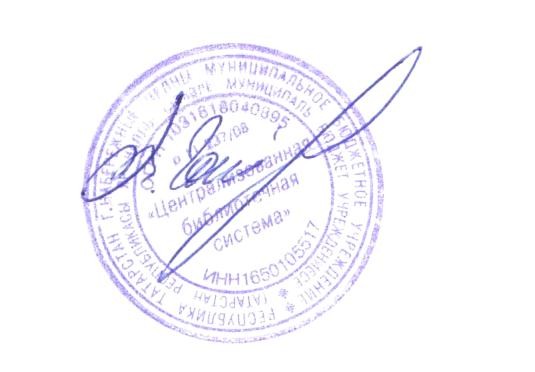 Гайнуллина В.М.«08» сентября 2016 г.ПОЛОЖЕНИЕгородском конкурсе рисунков с элеменетами аппликаций«Сказки родного края»Общие положенияПоложение о конкурсе определяет цели, задачи, организаторов, участников конкурса (далее – Положение, Конкурс), порядок рассмотрения представленных материалов, определения результатов и награждение победителей.Учредителем	Конкурса	является	муниципальное	бюджетное	учреждение«Централизованная библиотечная система».Организатор конкурса – национально-краеведческий отдел Центральной городской библиотеки МБУ «Централизованная библиотечная система».Цели и задачи КонкурсаЦель:Продвижение книги и чтения, как важного инструмента повышения читательской и творческой активности среди детского населения.Задачи:Приобщение к литературному наследию родного края.Поддержка творческих форм приобщения к чтению.Формирование	национального	самосознания	и	духовное	развитие	подрастающего поколения.Выявление творчески одарённых детей, подростков и юношества, создание условий для развития их способностей.Увеличение количества читателей-детей в библиотеках города.Условия и участие в КонкурсеНа конкурс принимаются работы, созданные самостоятельно, а также совместно с родителями и педагогами.Работы оцениваются по следующим возрастным группам: дошкольники, 7-9 лет, 10-12 лет, 13-15 лет.На Конкурс принимаются рисунки по мотивам татарских сказок, выполненные любыми художественными средствами и материалами на бумаге или картоне.Работы должны быть выполнены в формате А-4 и оформлены в паспарту. Размер  паспарту* 34х25см.Каждый рисунок необходимо подписать. На лицевой стороне рисунка, в правом нижнем углу необходимо указать: ФИО автора, возраст, детское дошкольное учреждение, учреждение дополнительного образования или школу, класс, название работы (форма этикетки прилагается).Участник вправе предоставить на Конкурс не более одной работы. На Конкурс могут быть представлены и коллективные работы (не более одной работы от класса, группы).Критерии оценокСоответствие заявленной теме;Творческий подход к выполнению работы;Художественное мастерство, творческая фантазия, качество исполнения;Оригинальность исполнения.Участники Конкурса5.1 К участию в Конкурсе приглашаются воспитанники дошкольных учреждений, учреждений дополнительного образования, учащиеся общеобразовательных школ города, совместно со своими педагогами и родителями.Порядок и сроки проведения КонкурсаКонкурс проводится с 10 сентября по 18 октября 2016 г.Заявки на участие в Конкурсе и творческие работы принимаются до 10 октября 2016 г.(форма заявки прилагается).6.3. За каждую конкурсную работу предусмотрен организационный взнос в размере 100 рублей. Вместе с заявкой предоставить квитанцию об оплате организационного взноса, который осуществляется через кассу учреждения.Работы принимаются по адресу: г. Набережные Челны, бульвар Ямашева 4/14А, Центральная городская библиотека им. Мусы Джалиля, Национально-краеведческий отдел.Тел. для справок: 70-02-29; e-mail: cbs-nko@mail.ruПодведение итогов КонкурсаПодведение  итогов  Конкурса  и  награждение  победителей состоится 18.10.2016г.	в 14:00 часов по адресу: Ямашева 4/14А (Центральная городская библиотека).Оргкомитет конкурса:Гайнуллина В.М.	- директор МБУ «ЦБС»;Хамидуллина Р.Г.	- заведующий литературно-краеведческим музеем ЦГБ; Салихова Р.Д.	- заведующий национально-краеведческим отделом ЦГБ;Галимзанова Л.Г	- и.о. заведующего сектором национально-краеведческого отдела ЦГБ;Валеева Ф. Р.	-заведующий отделом национальной культуры МАОУ ДОД Дом детского творчества» №15 г. Набережные Челны.*Паспарту - лист плотной бумаги или тонкого картона, на который наклеивают лист с иллюстрацией.